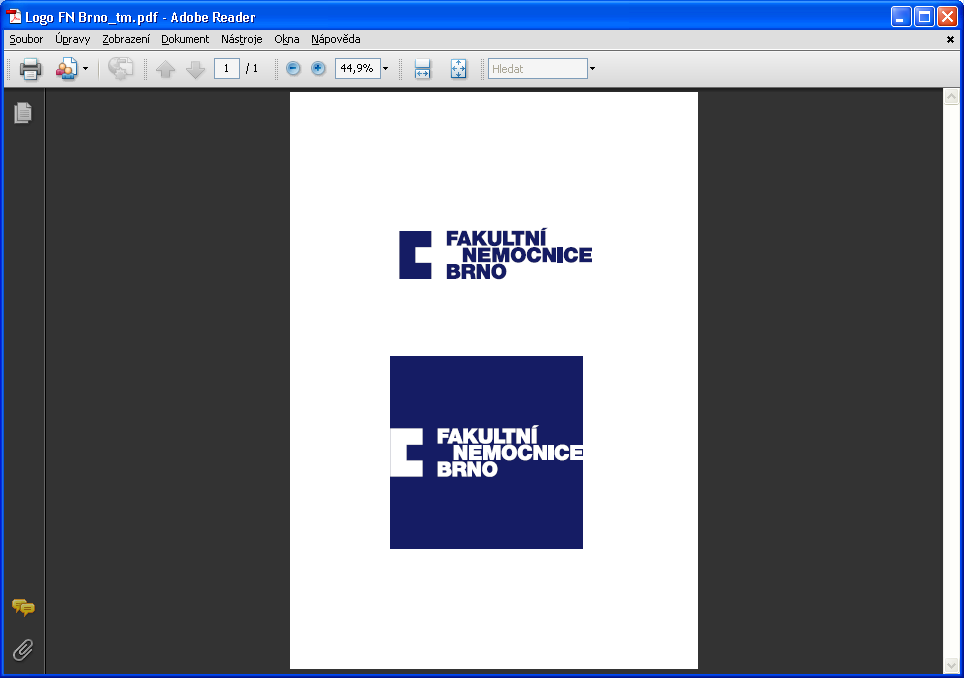 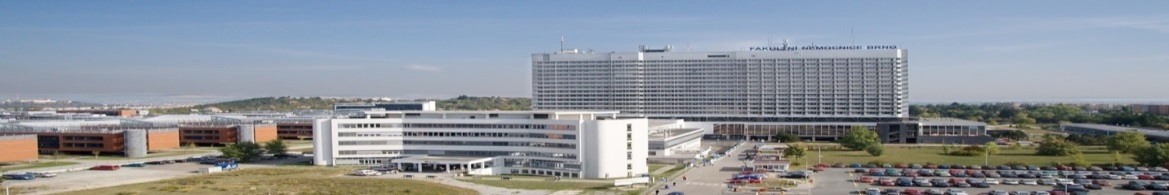 Absolvent – všeobecná sestraNabízíme:zařazení do 10. platové třídy adaptační program min. v délce 6 měsíců - zaučení+ příplatky:(zaměstnanci přísluší pouze jeden zvláštní příplatek + příplatek za směnnost)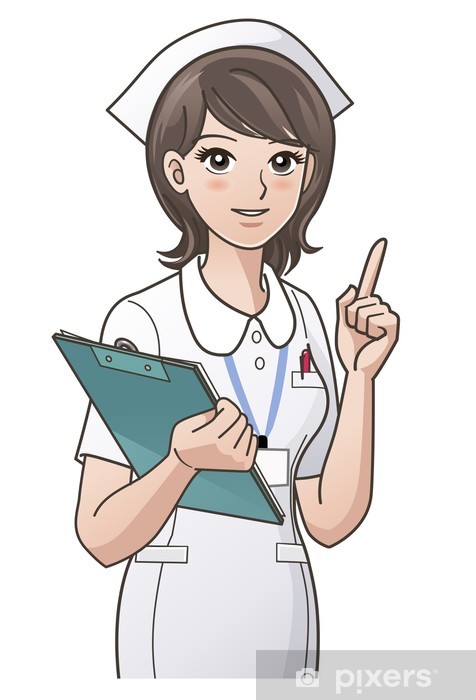 příplatky za přesčas, So, Ne, svátekdovolená 25 dní + dodatková dovolená 5 dní u vybraných pracovišťpříjemné pracovní prostředí u největšího zaměstnavatele JMK ve zdravotnictvípodporu při celoživotním vzdělávání a osobním růstu zaměstnancemožnost využití celé řady zaměstnaneckých benefitůubytování na Ubytovně Netroufalky v blízkosti nemocnice Informace o pracovních nabídkách Vám sdělí: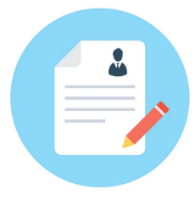          Jarmila Kostovová, referentka Analytického oddělení, Odbor personálních záležitostí
         Kostovova.Jarmila@fnbrno.cz	          Lucie Holubářová, referentka Analytického oddělení, Odbor personálních záležitostí
         Holubarova.Lucie@fnbrno.cz			tarifní třída a platový stupeňKčnástup do pracovního poměru, praxe do 1 roku10/128 340 Kč1 rok praxe ve FN Brno 10/229 340 Kč za směnnost - dvousměnný pracovní režimza směnnost - dvousměnný pracovní režimza směnnost - dvousměnný pracovní režim1 000 Kčza směnnost  - vícesměnný pracovní režimza směnnost  - vícesměnný pracovní režimza směnnost  - vícesměnný pracovní režim1 200 Kčza ztížené pracovní prostředí – radiační činnost, infekční prostředíza ztížené pracovní prostředí – radiační činnost, infekční prostředíza ztížené pracovní prostředí – radiační činnost, infekční prostředí1 730 Kčzvláštní příplatek – práce se značnou mírou neuropsychické zátěže a práce se zvýšeným rizikem ohrožení života nebo zdraví;pravidelné poskytování zdrav. služeb v rozsahu min. 3 hod. po sobě jdoucích v době od 16,00 do 7,00, a to v průměru alespoň 1x týdněve vícesměnném pracovním režimu 5 000 Kčzvláštní příplatek – práce se značnou mírou neuropsychické zátěže a práce se zvýšeným rizikem ohrožení života nebo zdraví;pravidelné poskytování zdrav. služeb v rozsahu min. 3 hod. po sobě jdoucích v době od 16,00 do 7,00, a to v průměru alespoň 1x týdněve dvousměnném pracovním režimu2 500 Kčzvláštní příplatek – práce se značnou mírou neuropsychické zátěže a práce se zvýšeným rizikem ohrožení života nebo zdraví;pravidelné poskytování zdrav. služeb v rozsahu min. 3 hod. po sobě jdoucích v době od 16,00 do 7,00, a to v průměru alespoň 1x týdněv jednosměnném pracovním režimu1 250 Kčzvláštní příplatek – práce na JIP, ARO, operačních sálech, onkologických odd.zvláštní příplatek – práce na JIP, ARO, operačních sálech, onkologických odd.zvláštní příplatek – práce na JIP, ARO, operačních sálech, onkologických odd.2 080 Kč